ANALISIS EFISIENSI ALOKATIF PENGGUNAAN FAKTOR-FAKTOR PRODUKSI PADA USAHATANI JAGUNG(Studi Kasus Desa Pandean, Kecamatan Purwosari, Kabupaten Pasuruan)SKRIPSIDIAJUKAN UNTUK MEMENUHI PERSYARATANMEMPEROLEH GELAR SARJANA STRATA 1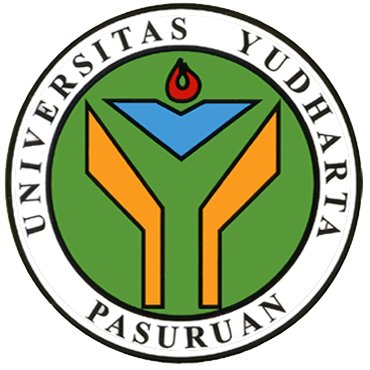 Oleh :MUCHAMMAD JAWAHIRUL MUN’IMNIM. 201969070022PROGRAM STUDI AGRIBISNISFAKULTAS PERTANIANUNIVERSITAS YUDHARTA PASURUAN 2023